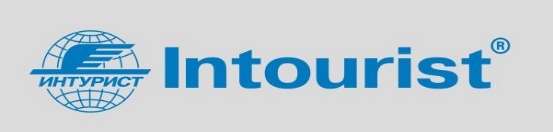 Программа Smart Trip в Анталию из Казани03 - 10 апреля 2023 годаВ стоимость включено:Проживание по программе, питание All Inclusive, перелет, трансферы по программе, страховка.Список отелей для осмотра может меняться.*Программа проживания может меняться03.04Вылет из Казани в Анталию рейсом ТК 3985 в 01:45 (Прибытие в 06:50)Трансфер в отельРазмещение в отеле AKKA HOTELS ANTEDON 5*Свободное время04.04Завтрак в отелеОсмотр отелей:- GET ENJOY HOTELS 4*- DOSINIA LUXURY RESORT 5*- CLUB JOVIA KEMER 5*- DAIMA BIZ RESORT 5* (Lunch)- LOCEANICA BEACH RESORT 5*- FAME RESIDENCE KEMER 5*Возвращение в отель AKKA HOTELS ANTEDON 5*Свободное время05.04Завтрак в отелеОсвобождение номеров. Выезд из отеляОсмотр отелей:- RIXOS DOWNTOWN 5*- LARA BARUT COLLECTION 5*- LIMAK LARA DELUXE 5* (Lunch)- FAME RESIDENCE LARA 5*- ADALYA ELITE LARA HOTEL 5*- KREMLIN PALACE 5*Размещение в отеле CLUB HOTEL SERA 5*06.04Завтрак в отелеОсмотр отелей:- CLOVER MAGIC SEAGATE 5*- TUI SHERWOOD BLUE BELEK 5*- ALVA DONNA EXCLUSIVE 5*- SELECTUM FAMILY RESORT 5* (Lunch)- SPICE HOTEL 5*- AMON HOTELS BELEK 5*Возвращение в отель CLUB HOTEL SERA 5*Свободное время07.04Завтрак в отелеОсвобождение номеров. Выезд из отеляОсмотр отелей:- HOTEL TURAN PRINCE 5* - DIAMOND ELITE HOTEL&SPA 5*- KIRMAN CALYPTUS RESORT 5*- SORGUN AKADIA LUXURY PREMIUM 5* (Lunch)- PORT RIVER HOTEL&SPA 5*- CALIDO MARIS HOTEL 5*Размещение в отеле JADORE DELUXE HOTEL 5*Свободное время08.04Завтрак в отелеОсвобождение номеров. Выезд из отеля- CLUB SUN HEAVEN FAMILY & SPA 5*- MYSEA HOTEL INCEKUM 4*- JUSTINIANO DELUXE HOTEL 5* (Lunch)- ASKA BAYVIEW HOTEL 4*- MERYAN 5*- Q PREMIUM RESORT 5*Размещение в отеле JUSTINIANO DELUXE HOTEL 5*Свободный день.09.04Свободный день.10.04Завтрак в отелеОсвобождение номеров. Выезд из отеляТрансфер в аэропорт АнталииВылет в Казань рейсом ТК 3984 в 20:00 (прилет в 00:45 11.04)